П О Л О Ж Е Н И Ео проведении мероприятия «Открытый Чемпионат КЛБ Апатиты» в г. АпатитыЦЕЛИ И ЗАДАЧИпопуляризация здорового образа жизни, привлечение населения к занятиям физической культурой и спортом;развитие массового спорта среди населения города;выявление сильнейших спортсменов.ВРЕМЯ И МЕСТО ПРОВЕДЕНИЯПробег проводится 28 июля 2019 в г. Апатиты на загородной территории по трассе «Дорога жизни», длина круга 5 км, покрытие трассы – грунтовое, гравийное. Сбор участников с 9:30 в здании СК «Атлет» (г. Апатиты, ул. Победы, 4). Старт общий, в 11:00. РУКОВОДСТВО ОРГАНИЗАЦИЕЙ И ПРОВЕДЕНИЕМ ПРОБЕГАРуководство организацией и проведением пробега осуществляет клуб любителей бега «Апатиты» (далее – КЛБ «Апатиты») и судейская коллегия (далее – СК) в следующем составе: судья Вашков А.А., секретарь Щеглов Г.А.УЧАСТНИКИ ПРОБЕГА И ДИСТАНЦИИК участию в пробеге допускаются любители бега, имеющие соответствующую подготовку и допуск врача, подавшие предварительную электронную заявку, либо заранее уведомившие СК о своем намерении участвовать в пробеге секретарю соревнований. Дистанции пробега: 30 км (6 кругов), 20 км (4 круга), 10 км (2 круга). Дистанции идут в зачёт КЛБ-Матча. К участию в пробеге допускаются участники 2004 г.р. и старше, в следующих возрастных группах:Юноши и девушки  15–19 лет;Мужчины и женщины 20–29 лет;Мужчины и женщины 30–39 лет;Мужчины  и женщины 40–49 лет;Мужчины и женщины 50–59 лет;Мужчины 60–69 лет;Женщины 60 лет и старше;Мужчины  70 лет и старше.Контрольное время прохождения дистанций – 3 часа 30 минут.Старт участников на всех дистанциях общий. Допускается перезаявка с одной дистанции на другую при выдаче стартового номера, но не позже 9:45 28 июля. Не допускается одновременная заявка несколько дистанций. При заявке и старте на большую дистанцию и в случае финиша на меньшую дистанцию такой участник считается сошедшим с дистанции.Допуск на дистанцию 30 км осуществляется при наличии у участника финиша на дистанции не менее 20 км в последние 2 года, подкрепленного итоговым протоколом. При заявке на одну из дистанций менее 2 участников такая дистанция упраздняется в пользу меньшей. 5. ПРОГРАММА ПРОБЕГА09:30–10:15 – регистрация участников, здание СК «Атлет»»;10:15–10:25 – выход участников и судей к месту старта (район здания по ул. Ленина, 60, около 1 км восточнее СК «Атлет»);10:15 – 10:55 – разминка участников; 10:55 – открытие пробега, предстартовый брифинг;11:00 – старт забегов на 10 км, 20 км и 30 км;14:30 – подведение итогов пробега; 14:45 – награждение победителей и призеров пробега, район старта. Программа соревнований может изменяться в зависимости от количества участников, погодных и иных условий.ОПРЕДЕЛЕНИЕ ПОБЕДИТЕЛЕЙПобедители и призеры пробега определяются в абсолютном зачёте и по возрастным группам по наибольшей сумме баллов, набранных согласно итоговому времени и возрасту участника, а также баллов, присуждаемых за преодоленную дистанцию. При расчёте баллов используется формула КЛБ-Матча: https://base.probeg.org/klb/calculator/. Баллы за преодоленную дистанцию: 30 км – 0,6 балла, 20 км – 0,3 балла, 10 км – 0,1 балла. ФИНАНСИРОВАНИЕРасходы, связанные с организацией и проведением пробега несет КЛБ «Апатиты» и лично участники пробега. ЗАЯВКИПредварительные заявки на участие в мероприятии подаются до 13:00 часов 26 июля 2019 г. через систему электронной регистрации: https://orgeo.ru/event/info/10107), судье по эл. почте: klb_apatity@mail.ru. Заявки в день старта принимаются до 9:45. Контактные телефоны: 8(950) 890-39-64 – Глеб Щеглов, главный секретарь пробега; 8(921) 511-40-17 – Андрей Вашков, судья пробега. Анонс соревнований размещается на сайте КЛБ-Матча (https://base.probeg.org/event/27596/) и в социальной сети «ВКонтакте» на странице Клуба любителей бега «Апатиты» (https://vk.com/clb_apatity).  НАСТОЯЩЕЕ ПОЛОЖЕНИЕ ЯВЛЯЕТСЯ ВЫЗОВОМ НА ПРОБЕГ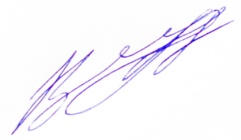 УтверждаюСекретарьКлуба любителей бега«Апатиты»__________ А.А. Вашков